2011年6月1日 ，日内瓦	先生/女士，ITU-T A.8 建议书中规定的建议书替换批准程序 (AAP) 适用于那些不会产生政策或 监管影响、因而不需与成员国正式协商的建议书（见国际电联《公约》第246B款）。附件1列出了那些在以往电信标准化局AAP预告后地位发生变化的案文。如您希望针对某个适用AAP的建议书提出意见，请使用可在ITU-T网站AAP区域 （http://www.itu.int/ITU-T/aap）的“建议书”网页上获取的《AAP意见在线提交表格》 （见附件2）。或者，可填妥附件3 中的表格并将意见发送给相关研究组的秘书处。敬请留意，我们不鼓励提交仅支持通过所涉案文而没有实质内容的意见。顺致敬意！马尔科姆•琼森
电信标准化局主任附件：3件Annex 1(to TSB AAP-60)Status codes used in the AAP announcements:LC = Last CallLJ = Last Call Judgment (includes comment resolution)AR = Additional ReviewAJ = Additional Review Judgment (includes comment resolution)SG = For Study Group approvalA = ApprovedAT = Approved with typographic correctionsAC = Approved after Additional Review of CommentsNA = Not approvedTAP = Moved to TAP (ITU-T A.8 / § 5.2)ITU-T website entry page:http://www.itu.int/ITU-TAlternative approval process (AAP) welcome page:http://www.itu.int/ITU-T/aapinfoNote – A tutorial on the ITU-T AAP application is available under the AAP welcome pageITU-T website AAP Recommendation search page:http://www.itu.int/ITU-T/aap/Study Group web pages and contacts: Situation concerning Study Group 11 Recommendations under AAPSituation concerning Study Group 13 Recommendations under AAPSituation concerning Study Group 15 Recommendations under AAPSituation concerning Study Group 16 Recommendations under AAPSituation concerning Study Group 17 Recommendations under AAPAnnex 2(to TSB AAP-60)Using the on-line comment submission formComment submission1)	Go to AAP search Web page at http://www.itu.int/ITU-T/aap/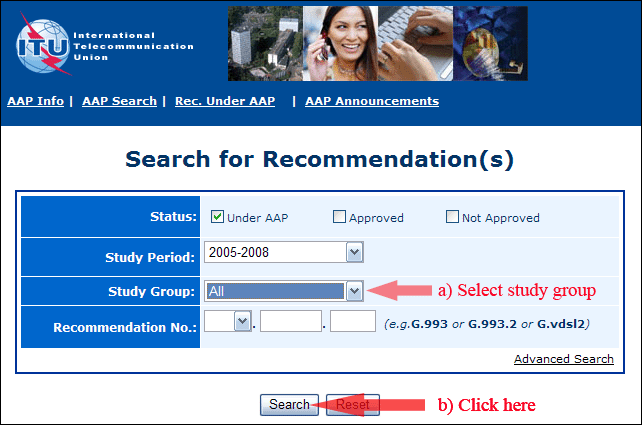 2)	Select your Recommendation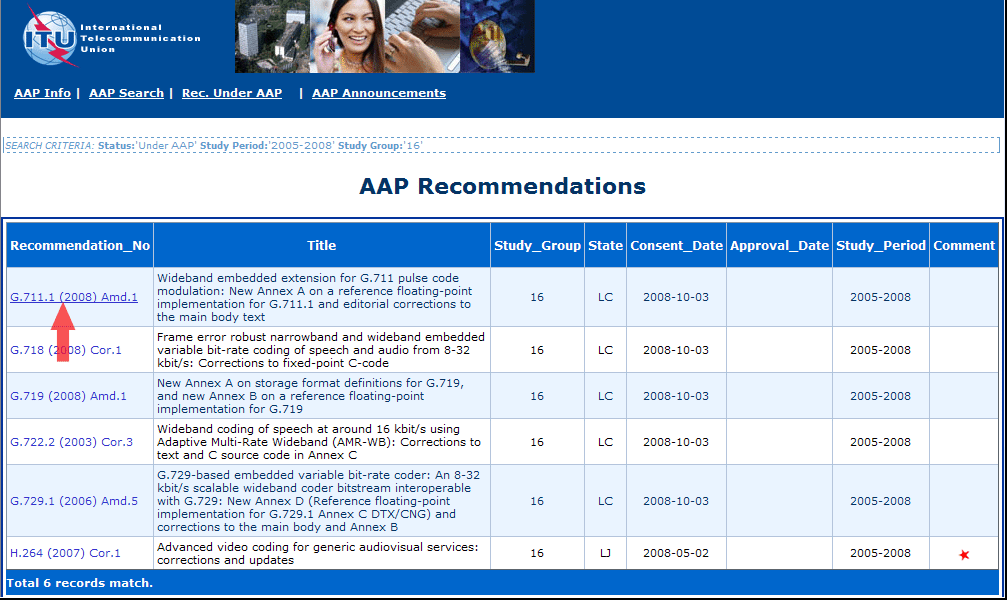 3)	Click the "Submit Comment" button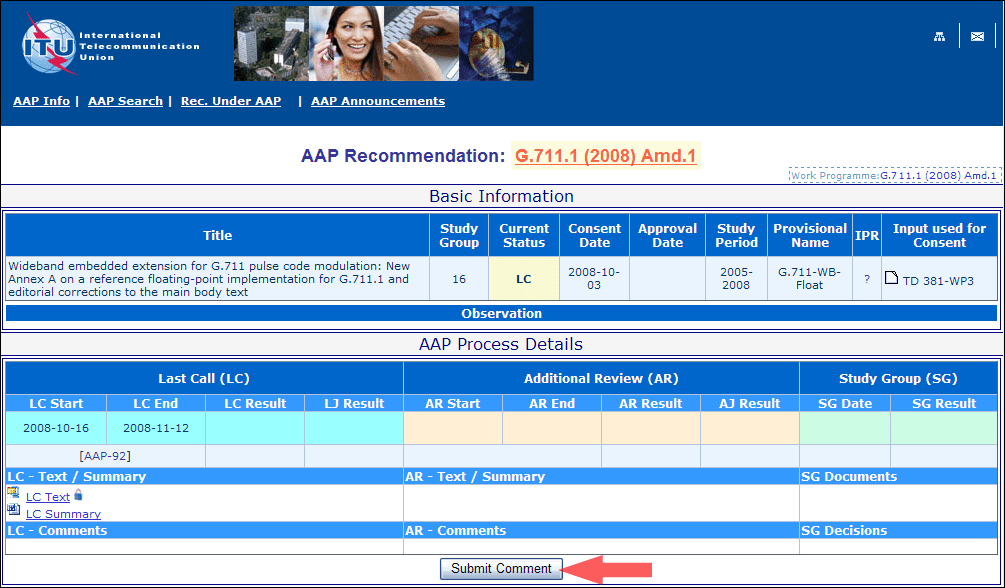 4)	Complete the on-line form and click on "Submit"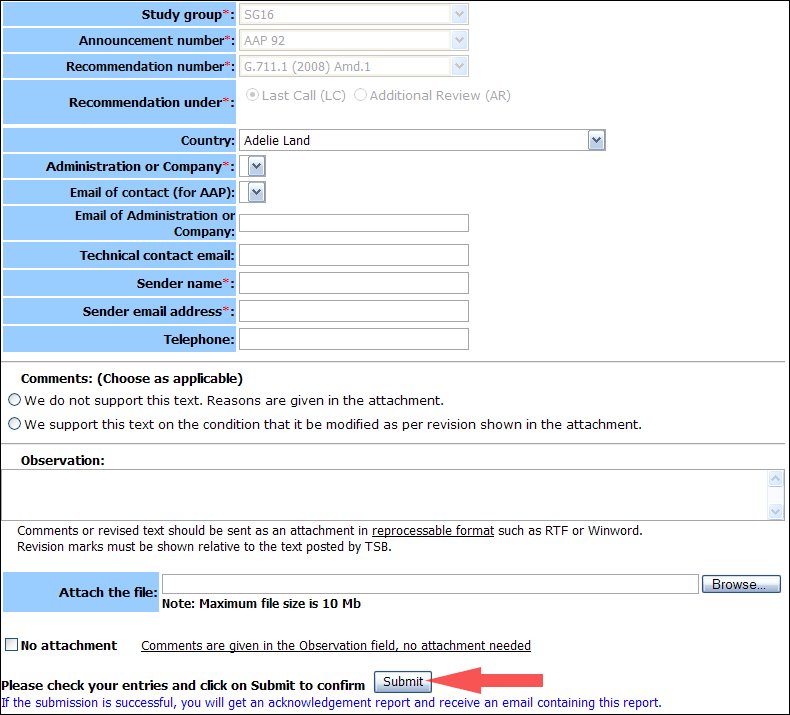 For more information, read the AAP tutorial on:	
http://www.itu.int/ITU-T/aapinfo/files/AAPTutorial.pdfAnnex 3(to TSB AAP-60)Recommendations under LC/AR – Comment submission form(Separate form for each Recommendation being commented upon)	 No attachment: Comments are given in the Observation field, no attachment neededTo be returned to:	 email: 	tsbsg....@itu.int
				[or fax +41 22 730 5853]
Comments or revised text should be sent as an attachment in RTF or WinWord format.
Revision marks must be shown relative to the text posted by TSB.国 际 电 信 联 盟电信标准化局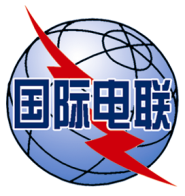 参考号:电话:传真:电子邮件:电信标准化局AAP-60AAP/MJ+41 22 730 5860+41 22 730 5853tsbdir@itu.int–	致国际电联成员国各主管部门；–	致ITU-T各部门成员；–	致ITU-T 部门准成员抄送：–	电信标准化局研究组主席和副主席–	电信发展局主任–	无线电通信局主任事由:有关采用替换批准程序（AAP）处理的建议书的情况SG 2http://www.itu.int/ITU-T/studygroups/com02tsbsg2@itu.intSG 3http://www.itu.int/ITU-T/studygroups/com03tsbsg3@itu.intSG 5http://www.itu.int/ITU-T/studygroups/com05tsbsg5@itu.intSG 9http://www.itu.int/ITU-T/studygroups/com09tsbsg9@itu.intSG 11http://www.itu.int/ITU-T/studygroups/com11tsbsg11@itu.intSG 12http://www.itu.int/ITU-T/studygroups/com12tsbsg12@itu.intSG 13http://www.itu.int/ITU-T/studygroups/com13tsbsg13@itu.intSG 15http://www.itu.int/ITU-T/studygroups/com15tsbsg15@itu.intSG 16http://www.itu.int/ITU-T/studygroups/com16tsbsg16@itu.intSG 17http://www.itu.int/ITU-T/studygroups/com17tsbsg17@itu.intRec #TitleLast Call (LC) PeriodLast Call (LC) PeriodLast Call (LC) PeriodLast Call (LC) PeriodAdditional Review (AR) PeriodAdditional Review (AR) PeriodAdditional Review (AR) PeriodAdditional Review (AR) PeriodStatusRec #TitleLC StartLC EndLC
ResultLJ
ResultAR StartAR EndAR
ResultAJ
ResultStatusQ.3203 
(Q.NGN-nacf-mob2)Signalling requirements and architecture of NACF for IP mobility2011-06-012011-06-28LCQ.3325 (Q.3325.1)Resource control protocol no.5 (rcp5) - Protocol at the interface between transport resource control physical entity and policy decision physical entity (Rt interface): Diameter-based2011-06-012011-06-28LCQ.3612 (Q.centreSig)Signalling Requirements and Protocol Profiles for IP Centrex service2011-06-012011-06-28LCQ.3941.1 
(Q.SIP-ISDN-IT C (integration tests))Network Integration Testing between SIP and ISDN/PSTN network signalling protocols Part 1: Test Suite Structure and Test Purposes (TSS&TP) for SIP-ISDN2011-06-012011-06-28LCQ.3941.2 
(Q.SIP-ISDN-IT D (integration tests))Network Integration Testing between SIP and ISDN/PSTN network signalling protocols Part 2: Abstract Test Suite (ATS) and partial protocol Implementation eXtra Information for Testing (PIXIT) proformaspecification for SIP-ISDN2011-06-012011-06-28LCQ.3941.3Network Integration Testing between SIP and ISDN/PSTN network signalling protocols Part 3: Test Suite Structure and Test Purposes (TSS&TP) for SIP-SIP2011-06-012011-06-28LCQ.3941.4Network Integration Testing between SIP and ISDN/PSTN network signalling protocols Part 4: Abstract Test suite (ATS) and partical Protocol Implementation eXtra Information for Testing (PIXIT) proforma specification for SIP-SIP2011-06-012011-06-28LCQ.3948Service testing framework for VoIP at NGN UNI2011-06-012011-06-28LCRec #TitleLast Call (LC) PeriodLast Call (LC) PeriodLast Call (LC) PeriodLast Call (LC) PeriodAdditional Review (AR) PeriodAdditional Review (AR) PeriodAdditional Review (AR) PeriodAdditional Review (AR) PeriodStatusRec #TitleLC StartLC EndLC
ResultLJ
ResultAR StartAR EndAR
ResultAJ
ResultStatusY.2020 (Y.OSE-arch)Open Service Environment Functional Architecture for NGN2011-02-162011-03-15SGACY.2022 
(Y.FAid-loc-split)Functional architecture for the support of host-based ID/locator separation in NGN2011-06-012011-06-28LCY.2056 (Y.ipv6-vmh)Framework of vertical multi-homing in IPv6-based NGN2011-06-012011-06-28LCY.2614 
(Y.PTDN-reliability)Network reliability in PTDN2011-06-012011-06-28LCY.2621 (Y.iSCP-req)Requirements of independent Scalable Control Plane (iSCP) in FPBN2011-06-012011-06-28LCRec #TitleLast Call (LC) PeriodLast Call (LC) PeriodLast Call (LC) PeriodLast Call (LC) PeriodAdditional Review (AR) PeriodAdditional Review (AR) PeriodAdditional Review (AR) PeriodAdditional Review (AR) PeriodStatusRec #TitleLC StartLC EndLC
ResultLJ
ResultAR StartAR EndAR
ResultAJ
ResultStatusG.806 (2009) Amd.1Characteristics of transport equipment – Description methodology and generic functionality: Amendment 12011-03-162011-04-12LJAR2011-06-012011-06-21ARG.992.3 (2009) Cor.2Asymmetric digital subscriber line transceivers 2 (ADSL2): Corrigendum 22011-03-162011-04-12LJAR2011-06-012011-06-21ARG.993.2 (2006) Amd.7Very high speed digital subscriber line transceivers 2 (VDSL2): Amendment 72011-03-162011-04-12LJAR2011-06-012011-06-21ARG.993.5 (2010) Cor.1 (G.vector)Self-FEXT cancellation (vectoring) for use with VDSL2 transceivers: Corrigendum 12011-03-162011-04-12LJAR2011-06-012011-06-21ARG.997.1 (2009) Amd.3Physical layer management for digital subscriber line (DSL) transceivers: Amendment 32011-03-162011-04-12LJAR2011-06-012011-06-21ARG.998.4 (2010) Amd.1Improved impulse noise protection for DSL transceivers: Amendment 12011-03-162011-04-12LJAR2011-06-012011-06-21ARG.8031/Y.1342Ethernet linear protection switching2011-03-162011-04-12LJAR2011-06-012011-06-21ARRec #TitleLast Call (LC) PeriodLast Call (LC) PeriodLast Call (LC) PeriodLast Call (LC) PeriodAdditional Review (AR) PeriodAdditional Review (AR) PeriodAdditional Review (AR) PeriodAdditional Review (AR) PeriodStatusRec #TitleLC StartLC EndLC
ResultLJ
ResultAR StartAR EndAR
ResultAJ
ResultStatusG.169 (V2)Automatic level control devices2011-04-162011-05-13A A G.799.3 (G.IP2IP)Signal processing functionality and performance of an IP-to-IP voice gateway optimised for the transport of voice and voiceband data2011-04-162011-05-13A A H.222.0 (2006) Amd.5 (H.222.0-J2k-video)Information technology - Generic coding of moving pictures and associated audio information: Systems: Transport of JPEG 2000 Part 1 (ITU-T T.800 | ISO/IEC 15444-1) video over ITU-T H.222.0 | ISO/IEC 13818-12011-04-162011-05-13A A H.222.0 (2006) Amd.6 (H.222.0-MVC-ext)Information technology - Generic coding of moving pictures and associated audio information: Systems: Extension to AVC video descriptor and signaling of operation points for MVC2011-04-162011-05-13A A H.241 (2006) Cor.1Extended video procedures and control signals for H.300-series terminals: Corrections to CustomMaxDPB capability parameter2011-04-162011-05-13A A H.245 (V16)Control protocol for multimedia communication2011-04-162011-05-13A A H.248.75 (H.248.PIPA)Gateway control protocol: Package identifier publishing and application package2011-04-162011-05-13A A H.248.81 (H.248.ETS)Gateway Control Protocol: Guidelines on the Use of the International Emergency Preference Scheme (IEPS) Call Indicator and Priority Indicator in H.248 Profiles2011-04-162011-05-13A A H.264 
(H.264 (2010) Amd. 1)Advanced video coding for generic audiovisual services2011-06-012011-06-28LCH.350Directory services architecture for multimedia conferencing2011-04-162011-05-13A A H.350.1Directory services architecture for H.3232011-04-162011-05-13A A H.350.2Directory services architecture for H.2352011-04-162011-05-13A A H.350.3Directory services architecture for H.3202011-04-162011-05-13A A H.350.4Directory services architecture for SIP2011-04-162011-05-13A A H.350.5Directory services architecture for non-standard protocols2011-04-162011-05-13A A H.350.6Directory services architecture for call forwarding and preferences2011-04-162011-05-13A A H.450.1Generic functional protocol for the support of supplementary services in H.3232011-04-162011-05-13A A H.450.2Call transfer supplementary service for H.3232011-04-162011-05-13A A H.450.3Call diversion supplementary service for H.3232011-04-162011-05-13A A H.460.23 (2009) Amd.1Network address translator and firewall device determination in H.323 systems: Support for ITU-T H.460.24 Annex B2011-04-162011-05-13A A H.460.24 (2009) Amd.1Point to point media through network address translators and firewalls within H.323 systems: Improvements for NAT traversal without intermediary entities2011-04-162011-05-13A A H.626 (H.VSarch)Architectural requirements for visual surveillance2011-04-162011-05-13A A H.762Lightweight interactive multimedia environment (LIME) for IPTV services2011-04-162011-05-13A A H.771 
(H.IPTV-SBSD)SIP-based IPTV Service Discovery2011-04-162011-05-13A A T.88 (2000) Amd.3Information technology - Lossy/lossless coding of bi-level images: Extension to color coding2011-04-162011-05-13A A T.800 (2002) Amd.3(*)Information technology - JPEG 2000 image coding system: Core coding system: Guidelines for digital cinema applications2011-04-162011-05-13A A T.808 (2005) Cor.3Information technology - JPEG 2000 image coding system: Interactivity tools, APIs and protocols: Corrections to clause J.4.3.42011-04-162011-05-13A A T.809 (2007) Cor.1Information technology - JPEG 2000 image coding system: Extensions for three-dimensional data: Minor corrections plus clarifications on code stream CAP marker segments and quantization of JP3D images2011-04-162011-05-13LJLJT.832 (2009) Cor.2JPEG XR image coding system - Image coding specification: Corrections and clarifications2011-04-162011-05-13A A T.871 (T.JFIF)Information technology - Digital compression and coding of continuous-tone still images: JPEG File Interchange Format (JFIF)2011-04-162011-05-13A A Rec #TitleLast Call (LC) PeriodLast Call (LC) PeriodLast Call (LC) PeriodLast Call (LC) PeriodAdditional Review (AR) PeriodAdditional Review (AR) PeriodAdditional Review (AR) PeriodAdditional Review (AR) PeriodStatusRec #TitleLC StartLC EndLC
ResultLJ
ResultAR StartAR EndAR
ResultAJ
ResultStatusX.1052 (X.ismf)Information security management framework2011-05-012011-05-28A A X.1057 (X.amg)Asset management guidelines in telecommunication organizations2011-05-012011-05-28A A X.1090 (X.ott)Authentication framework with one-time telebiometric template2011-05-012011-05-28A A X.1192 (X.iptvsec-2)Functional requirements and mechanisms for the secure transcodable scheme of IPTV2011-05-012011-05-28A A ITU-T AAP comment submission form for the period 2009-2012ITU-T AAP comment submission form for the period 2009-2012Study Group:Announcement number:Recommendation number:Recommendation under:
 Last call (LC)

 Additional Review (AR)Country:Administration/Company:Name of AAP Contact Person:Email of AAP Contact Person:Sender name:
(if different from AAP Contact Person)Sender email address:Telephone:Comments:
(Choose as applicable)
 We do not support this text. Reasons are given in the attachment.

 We support this text on the condition that it be modified as per revision shown in the attachment.Observations: